Sun International Limited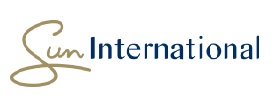 Application for Enterprise & Supplier Development SupportFor internal use onlySun International LimitedBusiness Proposal – Executive SummaryTerms and Conditions:This document and SIML’s subsequent acceptance of submission does not commit SIML or its Operation/s to any specific course of action or guarantee of business support. The evaluation, rejection & appointment process shall be performed at SIML’s sole discretion.SIML reserves the right to confirm information submitted by the supplier in response to this Process with relevant third party organisations, including credit and criminal checks on relevant entities, and the supplier consents thereto.Annexure A – Exempt Micro Enterprise (EME) – Annual Turnover <R10mAnnexure B – Qualifying Small Enterprise (QSE) Affidavit – Annual Turnover >R10m <R10mDate Submitteddd-mm-yyyyCompany NameCompany Registration Number(RSA ID Number if not registered)Contact PersonTelephoneMobileEmailApplicable Property/s√ Tick as applicable√ Tick as applicable√ Tick as applicable√ Tick as applicable√ Tick as applicableEastern Cape Boardwalk    Fish River     Wild CoastEastern Cape Boardwalk    Fish River     Wild CoastFree State  WindmillFree State  WindmillKwa-Zulu Natal SibayaKwa-Zulu Natal SibayaGauteng  Head Office     Carnival City     MaslowGauteng  Head Office     Carnival City     MaslowLimpopo MeropaLimpopo MeropaNorth West Carousel     Sun CityNorth West Carousel     Sun CityNorthern Cape FlamingoNorthern Cape FlamingoWestern Cape Golden Valley     Grandwest     Table BayWestern Cape Golden Valley     Grandwest     Table BayWestern Cape Golden Valley     Grandwest     Table BayWestern Cape Golden Valley     Grandwest     Table BayAre you currently an existing supplier to any Sun International property/s?Are you currently an existing supplier to any Sun International property/s? YES NO NODetails:Current B-BBEE ratingBlack Ownership %Black Woman Ownership %Annual Turnover Less than R10million Less than R50millionNature of business proposed(provide a basic overview of the intended service)Enterprise Development requirementsEnterprise Development requirementsEnterprise Development requirementsEnterprise Development requirementsFunding requirements Grant               Loan               Skills Support Skills SupportTotal Value applied for RROtherSupporting Documents RequiredSupporting Documents RequiredRemarksRemarksA very brief proposal document (refer to page 2)Company Registration DocumentsOr RSA ID Document (where no registered entity exists)Company Tax Clearance CertificateB-BBEE Certificate (refer to Annexures A & B)Reviewed by                                        DateRemarksOverview of the nature of the proposed or current supply:(Include details such as product/service categories; actual or anticipated supply value; length of existing relationship with Sun International)Overview of the nature of the proposed or current supply:(Include details such as product/service categories; actual or anticipated supply value; length of existing relationship with Sun International)Overview of the nature of the proposed or current supply:(Include details such as product/service categories; actual or anticipated supply value; length of existing relationship with Sun International)Overview of the nature of the proposed or current supply:(Include details such as product/service categories; actual or anticipated supply value; length of existing relationship with Sun International)Brief overview of what the funding or business support will be utilized for:Brief overview of what the funding or business support will be utilized for:Brief overview of what the funding or business support will be utilized for:Brief overview of what the funding or business support will be utilized for:Motivation on how the development support of your business will benefit Sun International in terms of your enhanced supply capacity:Motivation on how the development support of your business will benefit Sun International in terms of your enhanced supply capacity:Motivation on how the development support of your business will benefit Sun International in terms of your enhanced supply capacity:Motivation on how the development support of your business will benefit Sun International in terms of your enhanced supply capacity:Define how the development support will improve the long-term sustainability of your organization:Define how the development support will improve the long-term sustainability of your organization:Define how the development support will improve the long-term sustainability of your organization:Define how the development support will improve the long-term sustainability of your organization:Current (ZAR)Post Business Support (ZAR)Growth %Annual turnoverAnnual expensesProfitSigned by duly authorized member of supplier organisationSign & Print NameDatedd-mm-yyyy